Howe School Feis – Saturday/Sunday 25th and 26th July 2015
Adjudicators: Ms. Eileen Mulcahy ADCRG Victoria 
Congratulations to all dancers, especially Ciera on her first championship win.​​​​Niamh K	Highly commended in under 10 beginners reelImogen H	1st in under 10 intermediate jig – 8 years Premiership AwardCiera H	1st in 8 years Premiership – 1st in soft shoe round and 2nd in set danceEvelyn V 	4th in 10 years PremiershipImogen F	10 years Premiership AwardJemma C	11 years Premiership AwardBrianna K	12 years Premiership Award  2nd in open under 14 jig/hornpipeErin T	12 years Premiership AwardBethany R	13 years Premiership AwardRachel R	14 years Premiership AwardTara R	1st in Intermediate over 14 reelLucy McC	3rd in 16 years PremiershipJessica C	5th in 16 years PremiershipKathryn McD   4th in Intermediate over 18 hornpipe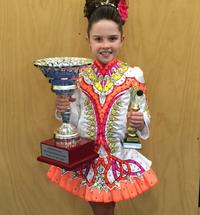 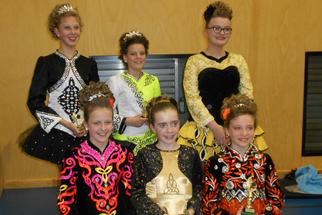 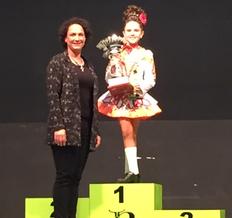 